Dipartimento di Filosofia e                                                                                        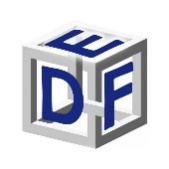 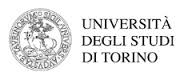 Scienze dell’Educazione Comunicato stampaInaugurazione del Laboratorio di simulazione del comportamento e robotica educativa “Luciano Gallino”___________________________________________________________________________________Torino, 23 settembre 2019 ore 11,30, Palazzo Nuovo, piano -1 via Sant’Ottavio 20, Torino: inaugurazioneTorino, 23 settembre 2019 ore 16,30: visita guidata al Laboratorio Lunedì 23 settembre 2019 saranno presentate al pubblico le attività del nuovo Laboratorio di simulazione del comportamento e robotica educativa “Luciano Gallino” del Dipartimento di Filosofia e Scienze dell’Educazione dell’Università di Torino. Il Laboratorio è stato realizzato nell’ambito del Progetto di Eccellenza del Dipartimento finanziato dal Fondo di finanziamento quinquennale (2018-2022) del Ministero dell'Istruzione, dell'Università e della Ricerca (MIUR) per rafforzare e valorizzare l’eccellenza della ricerca, con investimenti in capitale umano, infrastrutture e attività didattiche di alta qualificazione. L’inaugurazione avverrà nell’ambito del Simposio “Digital Thought”, un prezioso momento per approfondire alcune tematiche interdisciplinari oggetto di riflessione e studio nell’ambito del Progetto di Eccellenza del Dipartimento.Finalità scientifiche del Laboratorio “Luciano Gallino”Il Laboratorio di simulazione del comportamento e robotica educativa “Luciano Gallino” ha le seguenti finalità scientifiche:creare modelli che simulino, a diversi livelli di equivalenza, il comportamento di attori sociali; utilizzare big data per generare modelli di simulazione e alimentare le azioni di robot (e viceversa); creare artefatti sociali mediante robot;introdurre insegnanti ed educatori al pensiero computazionale e al coding;coadiuvare il mondo della scuola in ricerche sull’innovazione della didattica a mezzo delle tecniche di simulazione e della robotica educativa;fare interagire e integrare linguaggi diversi (ad es. quello computazionale e quello video);creare una rete di studiosi che operano in settori accomunati dall’interesse per le tematiche della simulazione del comportamento e della robotica educativa.Il perseguimento di tali finalità avviene nella forma delle attività tipiche della ricerca, della didattica e della terza missione.Il Laboratorio è intitolato alla memoria di Luciano Gallino, eminente sociologo, già professore emerito dell’Università di Torino. Nello specifico ambito dei settori in cui la struttura opera, Gallino si distinse per aver dato vita nel 1983 al Laboratorio di Intelligenza Artificiale presso il CSI-Piemonte e aver ideato e progettato un modello computazionale di attore sociale, denominato EGO.Il Laboratorio Gallino è istituito all’interno del Dipartimento di Filosofia e Scienze dell’Educazione (DFE) nell’ambito del Progetto di Eccellenza; la partecipazione alle attività è aperta al contributo di personale inquadrato nei diversi ruoli universitari del Dipartimento medesimo e di altri Dipartimenti dell’Ateneo e del Politecnico. Il laboratorio si propone come luogo di aggregazione e prosegue esperienze di ricerca da tempo presenti nel DFE.Attività e ricadute sul territorioIl laboratorio nasce con l’intento di svolgere attività di ricerca in campo accademico-scientifico e gestire sperimentazioni con una immediata ricaduta sul territorio; tali attività sono guidate dal modello di attore sociale elaborato da Luciano Gallino. Sono stati avviati studi sul comportamento sociale mediante tecniche di simulazione ad agenti, utilizzando anche big data erogati dalle tecnologie digitali, per lo più personali e smart. Nella medesima prospettiva la struttura si è dotata di un robot umanoide (il social robot Pepper) per esplorare il rapporto uomo-robot e avviare processi di ricerca sulla simulazione delle emozioni. Inoltre, sono stati attivati percorsi di formazione innovativa e di didattica sperimentale sia nell’ambito universitario sia nel contesto scolastico, in particolare piemontese; l’obiettivo è quello di formare insegnanti e studenti a un uso consapevole della tecnologia. La robotica, declinata come robotica educativa, è impiegata per potenziare le abilità visuo-spaziali (nella scuola primaria) e sviluppare il pensiero computazionale degli studenti. Il tutto viene integrato con i linguaggi dei media audiovisivi per la narrazione e la comunicazione multimediale, prestando attenzione alle problematiche dell’apprendimento e della didattica inclusiva. A tal fine, il Laboratorio Gallino si è dotato di circa 70 mini-robot (tra cui i Lego Education, gli Ozobot, gli M-Bot, ecc.) e software di supporto per le attività nelle scuole e per i corsi universitari. In questo senso va anche letto il rapporto sperimentale avviato con Comau attraverso l’uso del braccio robotico educational e.DO. A seguito di tale collaborazione, lo spazio tecnologico del laboratorio in cui vengono utilizzati i robot è stato chiamato Aula Comau.  Collaborazioni esterneIl Laboratorio Gallino conta sulla collaborazione con enti, istituzioni esterne e aziende come l’Ufficio Scolastico Regionale del Piemonte, la Fondazione per la Scuola della Compagnia di San Paolo, CSI Piemonte, Dschola di CSP, la Rete Nazionale di Robotica (capofila l’Istituto Galilei-Ferrari di Torino), la Scuola di Robotica di Genova, CampuStore di Bassano del Grappa, la Scuola di alti studi Paideia, il Dipartimento di Informatica dell’Università di Torino, il Dipartimento di Elettronica e Telecomunicazioni del Politecnico di Torino, il Laboratorio di Robotica per le Scienze Cognitive e Sociali dell’Università di Milano-Bicocca, Comau. Il laboratorio si impegna a estendere il numero delle collaborazioni con enti esterni operanti nelle aree e sui temi di interesse.Organizzazione e sedeIl Responsabile scientifico del Laboratorio Gallino è Renato Grimaldi, professore ordinario di Metodologia della ricerca sociale del Dipartimento di Filosofia e Scienze dell’Educazione dell’Università di Torino.Il Laboratorio Gallino ha sede al piano -1 di Palazzo Nuovo, dove si trovano i locali del Laboratorio Multimediale "Guido Quazza".Per ulteriori informazioni rivolgersi a:Renato Grimaldi, Dipartimento di Filosofia e Scienze dell’Educazione, renato.grimaldi@unito.it (tel. 347.9312117) Paola Borgna, Dipartimento di Filosofia e Scienze dell’Educazione, paola.borgna@unito.it (tel. 011 6703188)Sito web del Laboratorio Gallino: https://www.dfe-eccellenza.unito.itSito web del Dipartimento di Eccellenza: https://www.dfe-eccellenza.unito.it/luoghi/laboratorio-luciano-gallino Programma del Simposio “Digital Thought”, 23 e 24 settembre 2019: https://drive.google.com/file/d/1OlMRc3Y8i_a5T0_eOwq7GaSonm6dnAMR/viewVisita il laboratorio e i nostri robot attraverso i qr-code: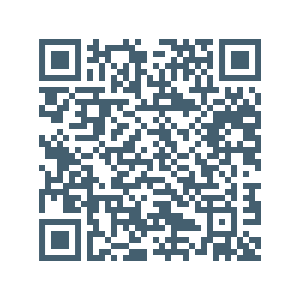 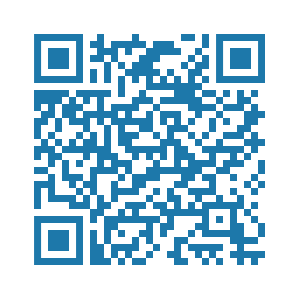 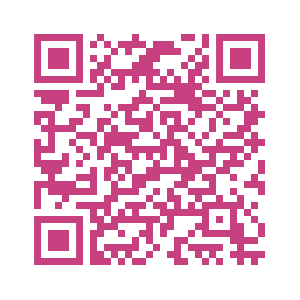 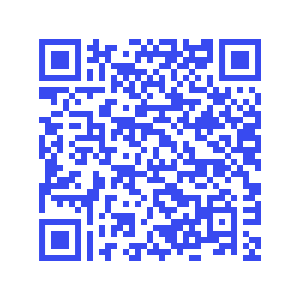 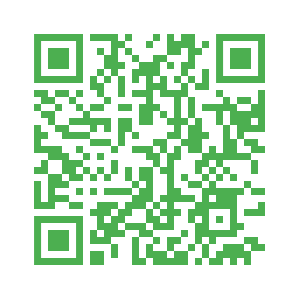 Galleria fotografica: https://photos.app.goo.gl/pUsxZ8LpUfwcT3ZS7